РОССИЙСКАЯ ФЕДЕРАЦИЯИРКУТСКАЯ ОБЛАСТЬМуниципальное образование «Новонукутское»Дума муниципального образования «Новонукутское»Третьего созываРЕШЕНИЕ«22» февраля 2017 г.                                       №1                                  п.  НовонукутскийО внесении изменений и дополненийв Устав МО «Новонукутское»В целях приведения Устава муниципального образования «Новонукутское» в соответствие с  Федеральным  законом  № 131-ФЗ от 06.10.2003г. «Об общих принципах организации местного самоуправления в Российской Федерации», федеральным и региональным законодательством, Дума муниципального образования «Новонукутское»РЕШИЛА: 	I. Внести следующие изменения  и дополнения в  Устав муниципального образования «Новонукутское» (далее Устав):1.1.  Статья 6 Вопросы местного значения Поселения1.1.1.  Статью 6 изложить в следующей редакции:«В соответствии с Федеральным законом к вопросам местного значения Поселения относятся:1) составление и рассмотрение проекта бюджета поселения, утверждение и исполнение бюджета поселения, осуществление контроля за его исполнением, составление и утверждение отчета об исполнении бюджета поселения;2) установление, изменение и отмена местных налогов и сборов Поселения;3) владение, пользование и распоряжение имуществом, находящимся в муниципальной собственности Поселения;4) организация в границах Поселения электро-, тепло-, газо- и водоснабжения населения, водоотведения, снабжения населения топливом в пределах полномочий, установленных законодательством Российской Федерации;5) дорожная деятельность в отношении автомобильных дорог местного значения в границах населенных пунктов Поселения, и обеспечение безопасности дорожного движения на них, включая создание и обеспечение функционирования парковок (парковочных мест), осуществление муниципального контроля за сохранностью автомобильных дорог местного значения в границах населенных пунктов поселения, а также осуществление иных  полномочий в области использования автомобильных дорог и осуществления дорожной деятельности в соответствии с законодательством Российской Федерации;6) обеспечение проживающих в Поселении и нуждающихся в жилых помещениях малоимущих граждан жилыми помещениями, организация строительства и содержания муниципального жилищного фонда, создание условий для жилищного строительства, осуществление муниципального жилищного контроля, а также иных полномочий органов местного самоуправления в соответствии с жилищным законодательством;7) создание условий для предоставления транспортных услуг населению и организация транспортного обслуживания населения в границах Поселения;8) участие в предупреждении и ликвидации последствий чрезвычайных ситуаций в границах Поселения; 9) обеспечение первичных мер пожарной безопасности в границах населенных пунктов Поселения;10) создание условий для обеспечения жителей Поселения услугами связи, общественного питания, торговли и бытового обслуживания;11) организация библиотечного обслуживания населения, комплектование и обеспечение сохранности библиотечных фондов библиотек Поселения;12) создание условий для организации досуга и обеспечения жителей Поселения услугами организаций культуры;13) сохранение, использование и популяризация  объектов культурного наследия (памятников истории и культуры), находящихся в собственности Поселения, охрана объектов культурного наследия (памятников истории и культуры) местного (муниципального) значения, расположенных на территории Поселения;14) создание условий для развития местного традиционного народного художественного творчества, участие в сохранении, возрождении и развитии народных художественных промыслов  в Поселении;15) обеспечение условий для развития на территории поселения физической культуры, школьного спорта и массового спорта, организация проведения официальных физкультурно-оздоровительных и спортивных мероприятий поселения;16) создание условий для массового отдыха жителей Поселения и организация обустройства мест массового отдыха населения, включая обеспечение свободного доступа граждан к водным объектам общего пользования и их береговым полосам;17) формирование архивных фондов Поселения;18) участие в организации деятельности по сбору (в том числе раздельному сбору) и транспортированию твердых коммунальных отходов;19) утверждение правил благоустройства территории поселения, устанавливающих в том числе требования по содержанию зданий (включая жилые дома), сооружений и земельных участков, на которых они расположены, к внешнему виду фасадов и ограждений соответствующих зданий и сооружений, перечень работ по благоустройству и периодичность их выполнения; установления порядка участия собственников зданий (помещений в них) и сооружений в благоустройстве прилегающих территорий; организация благоустройства территории поселения (включая освещение улиц, озеленение территории, установку указателей с наименованиями улиц и номеров домов, размещение и содержание малых архитектурных форм).20) утверждение генеральных планов поселения, правил землепользования и застройки, утверждение подготовленной на основе генеральных планов поселения документации по планировке территории, выдача разрешений на строительство, (за исключением случаев, предусмотренных Градостроительным кодексом Российской Федерации, иными федеральными законами), разрешений на ввод объектов в эксплуатацию при осуществлении строительства, реконструкции объектов капитального строительства, расположенных на территории поселения, утверждение местных нормативов градостроительного проектирования поселения, резервирование земель и изъятие, земельных участков в границах поселения для муниципальных нужд, осуществление муниципального земельного контроля в границах поселения, осуществление в случаях, предусмотренных Градостроительным кодексом Российской Федерации, осмотров зданий, сооружений и выдача рекомендаций об устранении выявленных в ходе таких осмотров нарушений;21) присвоение адресов объектам адресации, изменение, аннулирование адресов, присвоение наименований элементам улично-дорожной сети (за исключением автомобильных дорог федерального значения, автомобильных дорог регионального или межмуниципального значения, местного значения муниципального района), наименований элементам планировочной структуры в границах поселения, изменение, аннулирование таких наименований, размещение информации в государственном адресном реестре;22) организация ритуальных услуг и содержание мест захоронения;            23) создание, содержание и организация деятельности аварийно-спасательных служб и (или) аварийно-спасательных формирований на территории Поселения;24) осуществление мероприятий по обеспечению безопасности людей на водных объектах, охране их жизни и здоровья;            25) содействие в развитии сельскохозяйственного производства, создание условий для развития малого и среднего предпринимательства;26) организация и осуществление мероприятий по работе с детьми и молодежью в Поселении;27) осуществление в пределах, установленных водным законодательством Российской Федерации, полномочий собственника водных объектов, информирование населения об ограничениях их использования;28) оказание поддержки гражданам и их объединениям, участвующим в охране общественного порядка, создание условий для деятельности народных дружин;29) предоставление помещения для работы на обслуживаемом административном участке Поселения сотруднику, замещающему должность участкового уполномоченного полиции;30)   осуществление мер по противодействию коррупции в границах поселения.»1.2. Статья 34. Гарантии деятельности Главы Поселения1.2.1. пункт 10 части 4 изложить в следующей редакции:«10) единовременная выплата Главе, достигшему пенсионного возраста или потерявшему трудоспособность, в связи с прекращением его полномочий (в том числе досрочно).Указанная выплата не может быть установлена в случае прекращения полномочий указанного лица по основаниям, предусмотренным абзацем седьмым части 16 статьи 35, пунктами 2.1, 3, 6-9 части 6, частью 7.1 Федерального закона «Об общих принципах организации местного самоуправления в Российской Федерации»;1.3. Статья 51. Состав муниципального имущества1.3.1. пункт 5 части 1 изложить в следующей редакции:«5) имущество, предназначенное для решения вопросов местного значения в соответствии с частью 3 статьи 14 Федерального закона №131-ФЗ, а также имущество, предназначенное для осуществления полномочий по решению вопросов местного значения в соответствии с частями 1, 1.1 статьи 17 Федерального закона №131-ФЗ.»;1.4. Статья 74. Контроль и надзор за деятельностью органов местного самоуправления и должностных лиц местного самоуправления1.4.1. часть 4 – исключить;1.5. Статья 22. Структура и наименование органов местного самоуправления1.5.1. часть 1 дополнить пунктом 4 следующего содержания:«4) Контрольно-счетный орган, контрольный (финансовый, ревизионный) орган муниципального образования.»1.5.2. абзац 2 части 4 – исключить.1.6. Статья 31. Глава Поселения.1.7.1. часть 2 дополнить пунктом 2.1. следующего содержания:«2.1. Глава Поселения не может занимать должность главы муниципального образования более пяти сроков подряд.»	II. В порядке, установленном Федеральным законом от 21.07.2005 № 97-ФЗ «О государственной регистрации Уставов муниципальных образований», предоставить муниципальный правовой акт о внесении изменении в Устав муниципального образования «Новонукутское» на государственную регистрацию в Управление Министерства юстиции Российской Федерации по Иркутской области в течение 15 дней.III. Главе муниципального образования «Новонукутское» опубликовать муниципальный правовой акт о внесении изменений и дополнений в устав  муниципального образования «Новонукутское» после государственной регистрации в течение 7 дней и направить в Управление Министерства юстиции Российской Федерации по Иркутской области сведения об источнике и о дате официального опубликования (обнародования) муниципального правового акта о внесении изменений в устав муниципального образования «Новонукутское» и для включения указанных сведений в государственный реестр уставов муниципальных образований Иркутской области.IV. Настоящее решение вступает в силу после государственной регистрации и опубликования в «Новонукутском вестнике».	V. Ответственность за исполнение настоящего решения возложить на Главу муниципального образования «Новонукутское».Председатель Думы муниципального образования «Новонукутское»,глава муниципального образования «Новонукутское»							О.Н. КарховаРОССИЙСКАЯ ФЕДЕРАЦИЯИРКУТСКАЯ ОБЛАСТЬМуниципальное образование «Новонукутское»Дума муниципального образования «Новонукутское»Третьего созываРЕШЕНИЕ27 апреля 2017 г.                                       №8                                     п. НовонукутскийОб утверждении проекта решения Думы МО «Новонукутское» «О внесении изменений в Устав МО «Новонукутское» и назначении публичных слушанийВ целях внесении изменений и дополнений в Устав муниципального образования «Новонукутское», в соответствии с ч. 3 ст. 28 Федерального закона «Об общих принципах организации местного самоуправления в Российской Федерации» от 06.10.2003г. № 131-ФЗ, ст. 17 Устава муниципального образования «Новонукутское», ДумаРЕШИЛА:1. Утвердить прилагаемый проект решения Думы муниципального образования «Новонукутское» «О внесении изменений в Устав муниципального образования «Новонукутское».2. Назначить проведение публичных слушаний по обсуждению проекта решения Думы муниципального образования «Новонукутское» «О внесении изменений в Устав муниципального образования «Новонукутское» на 29 мая 2017 года в 11.00 час.Определить место проведения публичных слушаний – п. Новонукутский ул. Майская, 29. 2. Письменные замечания и предложения жителей муниципального образования «Новонукутское» принимаются до 17.00 час. 28 мая 2017 г. по адресу: п. Новонукутский ул. Майская, 29.3. Результаты публичных слушаний опубликовать в печатном издании «Новонукутский вестник».4. Опубликовать настоящее решение в печатном издании «Новонукутский вестник».Председатель Думы муниципального образования «Новонукутское»Глава муниципального  образования  «Новонукутское»:                                                               	     О.Н. Кархова        ПРОЕКТРОССИЙСКАЯ ФЕДЕРАЦИЯИРКУТСКАЯ ОБЛАСТЬМуниципальное образование «Новонукутское»Дума муниципального образования «Новонукутское»Третьего созываРЕШЕНИЕ«___» __________ 2017 г.                                      №__                                  п.  НовонукутскийО внесении изменений и дополненийв Устав МО «Новонукутское»В целях приведения Устава муниципального образования «Новонукутское» в соответствие с  Федеральным  законом  № 131-ФЗ от 06.10.2003г. «Об общих принципах организации местного самоуправления в Российской Федерации», федеральным и региональным законодательством, Дума муниципального образования «Новонукутское»РЕШИЛА: 	I. Внести следующие изменения  и дополнения в  Устав муниципального образования «Новонукутское» (далее Устав):1.1.  Статья 17. Публичные слушания 1.1.1.  пункт1 части 3 изложить в следующей редакции:«1) проект Устава Поселения, а также проект решения Думы о внесении изменений и дополнений в Устав Поселения, кроме случаев, когда в Устав Поселения вносятся изменения в форме точного воспроизведения положений Конституции Российской Федерации, федеральных законов, и законов Иркутской области в целях приведения данного Устава в соответствие с этими нормативными правовыми актами;»1.2. Статья 35. Досрочное прекращение полномочий Главы Поселения1.2.1. часть 3 изложить в следующей редакции:«3. В случае досрочного прекращения полномочий Главы Поселения либо применения к нему по решению суда мер процессуального принуждения в виде заключения под стражу или временного отстранения от должности его полномочия временно исполняет должностное лицо местного самоуправления или депутат Думы Поселения, определяемые в соответствии с Уставом Поселения.»1.3. Статья 41. Внесение изменений и дополнений в Устав1.3.1. в части 1 второе предложение изложить в следующей редакции: "Не требуется официальное опубликование (обнародование) порядка учета предложений по проекту муниципального правового акта о внесении изменений и дополнений в Устав Поселения, а также порядка участия граждан в его обсуждении в случае, когда в Устав Поселения вносятся изменения в форме точного воспроизведения положений Конституции Российской Федерации, федеральных законов, устава или законов Иркутской области в целях приведения данного Устава в соответствие с этими нормативными правовыми актами.";1.3.2. в абзаце 2 части 2 слова "с правом решающего голоса" – исключить1.4. Статья 32. Полномочия Главы Поселения1.4.1. часть 2.1. исключить;1.4.2. часть 3.1. исключить;1.5. Статья 31. Глава Поселения1.5.1. Часть 4 изложить в следующей редакции:«4. Глава Поселения должен соблюдать ограничения, запреты, исполнять обязанности, которые установлены Федеральным законом от 25 декабря 2008 года N 273-ФЗ "О противодействии коррупции", Федеральным законом от 3 декабря 2012 года N 230-ФЗ "О контроле за соответствием расходов лиц, замещающих государственные должности, и иных лиц их доходам", Федеральным законом от 7 мая 2013 года N 79-ФЗ "О запрете отдельным категориям лиц открывать и иметь счета (вклады), хранить наличные денежные средства и ценности в иностранных банках, расположенных за пределами территории Российской Федерации, владеть и  (или) пользоваться иностранными финансовыми инструментами».1.6. Статья 30. Срок полномочий депутата Думы Поселения и основания прекращения депутатской деятельности1.6.1. дополнить частью 3.1. абзацем 2 следующего содержания:«В случае обращения губернатора Иркутской области с заявлением о досрочном прекращении полномочий депутата Думы Поселения днем появления основания для досрочного прекращения полномочий является день поступления в Думу Поселения  данного заявления.»1.7. Статья 72. Удаление главы Поселения в отставку1.7.1. Пункт 4 части 2 изложить в следующей редакции:«4) несоблюдение ограничений, запретов, неисполнение обязанностей, которые установлены Федеральным законом от 25 декабря 2008 года N 273-ФЗ "О противодействии коррупции", Федеральным законом от 3 декабря 2012 года N 230-ФЗ "О контроле за соответствием расходов лиц, замещающих государственные должности, и иных лиц их доходам", Федеральным законом от 7 мая 2013 года N 79-ФЗ "О запрете отдельным категориям лиц открывать и иметь счета (вклады), хранить наличные денежные средства и ценности в иностранных банках, расположенных за пределами территории Российской Федерации, владеть и (или) пользоваться иностранными финансовыми инструментами;»1.8. Статья 29. Депутат Думы Поселения, гарантии и права при осуществлении полномочий депутата1.8.1. Часть 18 изложить в следующей редакции:«18. Депутат Думы Поселения должен соблюдать ограничения, запреты, исполнять обязанности, которые установлены Федеральным законом от 25 декабря 2008 года N 273-ФЗ "О противодействии коррупции" и другими федеральными законами. Полномочия депутата Думы Поселения прекращаются досрочно в случае несоблюдения ограничений, запретов, неисполнения обязанностей, установленных Федеральным законом от 25 декабря 2008 года N 273-ФЗ "О противодействии коррупции", Федеральным законом от 3 декабря 2012 года N 230-ФЗ "О контроле за соответствием расходов лиц, замещающих государственные должности, и иных лиц их доходам", Федеральным законом от 7 мая 2013 года N 79-ФЗ "О запрете отдельным категориям лиц открывать и иметь счета (вклады), хранить наличные денежные средства и ценности в иностранных банках, расположенных за пределами территории Российской Федерации, владеть и (или) пользоваться иностранными финансовыми инструментами.»1.8.2. Часть 18.1. изложить в следующей редакции:«18.1. Полномочия депутата Думы Поселения прекращаются досрочно в случае несоблюдения ограничений, установленных Федеральным законом №131-ФЗ.»	II. В порядке, установленном Федеральным законом от 21.07.2005 № 97-ФЗ «О государственной регистрации Уставов муниципальных образований», предоставить муниципальный правовой акт о внесении изменении в Устав муниципального образования «Новонукутское» на государственную регистрацию в Управление Министерства юстиции Российской Федерации по Иркутской области в течение 15 дней.	III. Главе муниципального образования «Новонукутское» опубликовать муниципальный правовой акт о внесении изменений и дополнений в устав  муниципального образования «Новонукутское» после государственной регистрации в течение 7 дней и направить в Управление Министерства юстиции Российской Федерации по Иркутской области сведения об источнике и о дате официального опубликования (обнародования) муниципального правового акта о внесении изменений в устав муниципального образования «Новонукутское» и для включения указанных сведений в государственный реестр уставов муниципальных образований Иркутской области.IV. Настоящее решение вступает в силу после государственной регистрации и опубликования в «Новонукутском вестнике».	V. Ответственность за исполнение настоящего решения возложить на Главу муниципального образования «Новонукутское».Председатель Думы муниципального образования «Новонукутское»,глава муниципального образования «Новонукутское»							О.Н. КарховаРОССИЙСКАЯ ФЕДЕРАЦИЯИРКУТСКАЯ ОБЛАСТЬМуниципальное образование «Новонукутское»Дума муниципального образования «Новонукутское»Третьего созываРЕШЕНИЕ«27» апреля  2017 г.                                       № 5                                  п. Новонукутский «О внесении изменений в Положение о бюджетном процессе в муниципальном образовании «Новонукутское»Рассмотрев протест прокурора Нукутского района от 23.03.2017г. №07-20-2017, руководствуясь статьями 7, 17 Федерального закона от 06.10.2003 года № 131-ФЗ «Об общих принципах организации местного самоуправления в Российской Федерации», Уставом муниципального образования «Новонукутское», ДумаРЕШИЛА:Внести в Положение о бюджетном процессе в муниципальном образовании «Новонукутское», утвержденного решением Думы муниципального образования «Новонукутское»  31.03.2011г. №03 (в редакции решений Думы МО «Новонукутское» от 26.04.2012г. №08, от 31.07.2013г. №40; от 24.04.2014г. №14, 20.06.2014г. №24) следующие изменения:1.1.  Статья 6. Бюджетные полномочия участников бюджетного процессаПункт 6.10. Главный администратор доходов бюджета:1.1.1. Подпункт 6.10.5. изложить в следующей редакции:«6.10.5. Ведет реестр источников доходов бюджета по закрепленным за ним источникам доходов на основании перечня источников доходов бюджетов бюджетной системы Российской Федерации;»1.1.2. Дополнить подпунктом 6.10.6. следующего содержания:«6.10.6. Утверждает методику прогнозирования поступлений доходов в бюджет в соответствии с общими требованиями к такой методике, установленными Правительством Российской Федерации;»1.1.3.  Дополнить подпунктом 6.10.7. следующего содержания:«6.10.7. Осуществляет иные бюджетные полномочия, в соответствии с бюджетным законодательством и принимаемыми в соответствии с ним муниципальными правовыми актами, регулирующими бюджетные правоотношения.»1.2. Статья 6. Бюджетные полномочия участников бюджетного процессаПункт 6.12. Главный администратор источников финансирования дефицита бюджета1.2.1. Подпункт 6.12.5. – исключить;1.2.2. Дополнить подпунктом 6.12.6. следующего содержания:«6.12.6. Утверждает методику прогнозирования поступлений по источникам финансирования дефицита бюджета в соответствии с общими требованиями к такой методике, установленными Правительством Российской Федерации;»1.2.3. Дополнить подпунктом 6.12.7. следующего содержания:«6.12.7. Составляет обоснования бюджетных ассигнований.»1.3. Статья 15. Резервный фонд	1.3.1. В абзаце 5  слова «к ежеквартальному и годовому отчетам» заменить словами «к годовому отчету»1.4. Статья 31. Завершение текущего финансового года	1.4.1. Статью 31 изложить в следующей редакции:	«1. Операции по исполнению бюджета завершаются 31 декабря.Завершение операций по исполнению бюджета в текущем финансовом году осуществляется в порядке, установленном финансовым органом в соответствии с требованиями настоящей статьи.2. Бюджетные ассигнования, лимиты бюджетных обязательств и предельные объемы финансирования текущего финансового года прекращают свое действие 31 декабря.До последнего рабочего дня текущего финансового года включительно орган, осуществляющий кассовое обслуживание исполнения бюджета, обязан оплатить санкционированные к оплате в установленном порядке бюджетные обязательства в пределах остатка средств на едином счете бюджета.3. Не использованные получателями бюджетных средств остатки бюджетных средств, находящиеся не на едином счете бюджета, не позднее двух последних рабочих дней текущего финансового года подлежат перечислению получателями бюджетных средств на единый счет бюджета.4. Не использованные по состоянию на 1 января текущего финансового года межбюджетные трансферты, полученные в форме субсидий, субвенций и иных межбюджетных трансфертов, имеющих целевое назначение, подлежат возврату в доход бюджета, из которого они были ранее предоставлены, в течение первых 15 рабочих дней текущего финансового года.Принятие главным администратором бюджетных средств решения о наличии (об отсутствии) потребности в указанных в абзаце первом настоящего пункта межбюджетных трансфертах, не использованных в отчетном финансовом году, а также их возврат в бюджет, которому они были ранее предоставлены, при принятии решения о наличии в них потребности осуществляются не позднее 30 рабочих дней со дня поступления указанных средств в бюджет, из которого они были ранее предоставлены, в соответствии с отчетом о расходах соответствующего бюджета, источником финансового обеспечения которых являются указанные межбюджетные трансферты, сформированным и представленным в порядке, установленном главным администратором бюджетных средств.В соответствии с решением главного администратора бюджетных средств о наличии потребности в межбюджетных трансфертах, полученных в форме субсидий, субвенций и иных межбюджетных трансфертов, имеющих целевое назначение, не использованных в отчетном финансовом году, согласованным с соответствующим финансовым органом, органом управления государственным внебюджетным фондом в определяемом ими порядке, средства в объеме, не превышающем остатка указанных межбюджетных трансфертов, могут быть возвращены в текущем финансовом году в доход бюджета, которому они были ранее предоставлены, для финансового обеспечения расходов бюджета, соответствующих целям предоставления указанных межбюджетных трансфертов.Порядок принятия решений, предусмотренных абзацем третьим настоящего пункта, устанавливается муниципальным правовым актом администрации поселения, регулирующим порядок возврата межбюджетных трансфертов из местного бюджета.В случае, если неиспользованный остаток межбюджетных трансфертов, полученных в форме субсидий, субвенций и иных межбюджетных трансфертов, имеющих целевое назначение, не перечислен в доход соответствующего бюджета, указанные средства подлежат взысканию в доход бюджета, из которого они были предоставлены, в порядке, определяемом соответствующим финансовым органом, органом управления государственным внебюджетным фондом с соблюдением общих требований, установленных Министерством финансов Российской Федерации.5. Финансовый орган устанавливает порядок обеспечения получателей бюджетных средств при завершении текущего финансового года наличными деньгами, необходимыми для осуществления их деятельности в нерабочие праздничные дни в Российской Федерации в январе очередного финансового года.»	1.5. Статья 20. Внесение проекта решения о бюджете в Думу поселения1.5.1. Дополнить абзацем 14 следующего содержания:«- реестры источников доходов бюджетов бюджетной системы Российской Федерации;»1.6. Статья 28. Исполнение бюджета поселения по расходам1.6.1. Абзац 3 изложить в следующей редакции:« - принятие и учет бюджетных и денежных обязательств;»1.6.2. Абзац 10 дополнить пунктом следующего содержания: «,установленным финансовым органом администрации поселения в соответствии с положениями бюджетного законодательства.Для санкционирования оплаты денежных обязательств по муниципальным контрактам дополнительно осуществляется проверка на соответствие сведений о муниципальном контракте в реестре контрактов, предусмотренном законодательством Российской Федерации о контрактной системе в сфере закупок товаров, работ, услуг для обеспечения государственных и муниципальных нужд, и сведений о принятом на учет бюджетном обязательстве по муниципальному  контракту условиям данного муниципального  контракта.»II. Администрации муниципального образования Новонукутское»:	2.1) опубликовать настоящее решение печатном издании «Новонукутский вестник»;	2.2) внести в оригинал решения Думы муниципального образования «Новонукутское» от 31.03.2011г. №03 (в редакции решения Думы МО «Новонукутское» от 26.04.2012г. №08, от 31.07.2013г. №40; от 24.04.2014г. №14) соответствующие изменения о дате внесения в него изменений настоящим решением.Глава муниципального образования «Новонукутское»				О.Н. КарховаРОССИЙСКАЯ ФЕДЕРАЦИЯИРКУТСКАЯ ОБЛАСТЬМуниципальное образование «Новонукутское»Дума муниципального образования «Новонукутское»Третьего созываРЕШЕНИЕ «27» апреля 2017 г.                                      №6                                  п.  Новонукутский«Об утверждении Положения о порядке предоставлении иныхмежбюджетных трансфертов из бюджета муниципального образования «Новонукутское»В соответствии со статьями 86, 142, 142.5, пунктом 5 статьи 242 Бюджетного кодекса Российской Федерации,  статьей 14 Федерального закона N 131-ФЗ от 06.10.2003 "Об общих принципах организации местного самоуправления в Российской Федерации", руководствуясь Уставом муниципального образования «Новонукутское», Дума муниципального образования «Новонукутское»РЕШИЛА:1. Утвердить Положение о порядке предоставлении иных межбюджетных трансфертов из бюджета  муниципального образования «Новонукутское» согласно приложению.2. Опубликовать настоящее решение в печатном издании «Новонукутский вестник» и разместить на официальном сайте Администрации муниципального образования «Новонукутское».3. Настоящее решение вступает в силу со дня его принятия.Председатель Думы муниципального образования «Новонукутское»,глава муниципального образования «Новонукутское»							О.Н. КарховаУтвержденорешением Думы МО «Новонукутское» от «27» апреля 2017г. №6                                                                                                                            ПОЛОЖЕНИЕО ПОРЯДКЕ ПРЕДОСТАВЛЕНИЯ ИНЫХ МЕЖБЮДЖЕТНЫХ ТРАНСФЕРТОВ ИЗ БЮДЖЕТА  МУНИЦИПАЛЬНОГО ОБРАЗОВАНИЯ «НОВОНУКУТСКОЕ»1. Общие положения1.1. Настоящее Положение разработано в соответствии со статьями 86, 142, 142.5, пунктом 5 статьи 242 Бюджетного кодекса Российской Федерации, статьей 14  Федерального закона N 131-ФЗ от 06.10.2003 "Об общих принципах организации местного самоуправления в Российской Федерации" и устанавливает случаи и порядок предоставления иных межбюджетных трансфертов из бюджета  муниципального образования «Новонукутское».1.2. Иными межбюджетными трансфертами в целях настоящего Положения являются средства, предоставленные из бюджета  муниципального образования «Новонукутское».2. Условия предоставления иных межбюджетных трансфертов2.1. Иные межбюджетные трансферты из бюджета  муниципального образования «Новонукутское» бюджету  муниципального образования «Нукутский район» могут быть предоставлены на осуществление части полномочий по решению вопросов местного значения в соответствии с заключенными соглашениями, а также на иные цели.2.2. Соглашение о передаче части полномочий по решению вопросов местного значения заключается на основании решения Думы  муниципального образования «Новонукутское»  «О передаче части полномочий муниципального образования «Новонукутское».2.3. Соглашения о передаче части полномочий по решению вопросов местного значения  и соглашения о предоставлении иных межбюджетных трансфертов на иные цели заключаются при условии утверждения расходов на соответствующие цели решением Думы  муниципального образования «Новонукутское» «О бюджете  муниципального образования «Новонукутское» на текущий финансовый год.2.4. Объем средств иных межбюджетных трансфертов не может превышать объема средств на эти цели, утвержденных Думой  муниципального образования «Новонукутское» «О бюджете  муниципального образования «Новонукутское» на текущий финансовый год».2.5. Иные межбюджетные трансферты из бюджета  муниципального образования «Новонукутское» (за исключением межбюджетных трансфертов на осуществление части полномочий по решению вопросов местного значения в соответствии с заключенными соглашениями) предоставляются при условии соблюдения органами местного самоуправления поселения бюджетного законодательства Российской Федерации и законодательства Российской Федерации о налогах и сборах.3. Требования к соглашению3.1. Соглашение о передаче части полномочий3.1.1. Условия предоставления иных межбюджетных трансфертов при передаче части полномочий устанавливаются в соглашении о передаче части полномочий.3.1.2. В соглашении о передаче части полномочий муниципального образования «Новонукутское» муниципальному образованию «Нукутский район» в части предоставления иных межбюджетных трансфертов должна содержаться следующая информация:- порядок определения ежегодного объема иных межбюджетных трансфертов, необходимых для осуществления передаваемых полномочий;- порядок передачи иных межбюджетных трансфертов на осуществление переданных полномочий;- порядок осуществления контроля за надлежащим использованием иных межбюджетных трансфертов;- финансовые санкции за ненадлежащее исполнение соглашения;- условия и порядок прекращения действия соглашения, в том числе досрочного. 3.2. Соглашение о предоставлении иных межбюджетных трансфертов3.2.1. Соглашение о предоставлении иных межбюджетных трансфертов на иные цели должно содержать следующую информацию:- предмет соглашения (цели, на которые передаются иные межбюджетные трансферты);- права и обязанности сторон;- объем иных межбюджетных трансфертов;- порядок передачи иных межбюджетных трансфертов;- порядок осуществления контроля за целевым использованием денежных средств, переданных в виде иных межбюджетных трансфертов;- срок, на который заключается соглашение;- финансовые санкции за ненадлежащее исполнение соглашения;- условия и порядок прекращения действия соглашения, в том числе досрочного.4. Порядок перечисления иных межбюджетных трансфертов4.1.  Администрация муниципального образования «Новонукутское»  осуществляет предоставление иных межбюджетных трансфертов по соответствующим кодам бюджетной классификации Российской Федерации в пределах лимитов бюджетных обязательств, предусмотренных на соответствующий финансовый год.4.2. Санкционирование перечисления иных межбюджетных трансфертов осуществляется руководителем администрации. Перечисление иных межбюджетных трансфертов осуществляется с лицевого счета бюджета Управления Федерального казначейства по Иркутской области.4.3.  Иные межбюджетные трансферты предоставляются бюджету муниципального образования «Новонукутское» на основании, в порядке и объемах, предусмотренных соглашением.4.4. Иные межбюджетные трансферты, не использованные в установленные сроки, подлежат возврату в бюджет муниципального образования «Новонукутское» в порядке, установленном частью 5 статьи 242 Бюджетного кодекса Российской Федерации.4.5. Администрация муниципального образования «Нукутский район» по запросу администрации муниципального образования «Новонукутское» предоставляет не позднее 10 рабочих дней с момента получения такого запроса отчет об использовании иных межбюджетных трансфертов.5. Контроль за использованием иных межбюджетных трансфертов5.1. Контроль за использованием финансовых средств осуществляется начальником финансового отдела администрации муниципального образования «Новонукутское».5.2. Расходование средств, переданных в виде иных межбюджетных трансфертов на цели, не предусмотренные соглашением, не допускается.5.3. Органы местного самоуправления за нецелевое использование иных межбюджетных трансфертов несут ответственность в соответствии с законодательством Российской Федерации.6. Заключительные положения6.1. Соглашения заключаются между администрацией  муниципального образования «Новонукутское» и администрацией муниципального образования «Нукутский район».6.2. Подготовку соглашений осуществляют уполномоченные органы администрации  муниципального образования «Новонукутское» и администрация муниципального образования «Новонукутское».6.3. Вопросы, не урегулированные настоящим Положением, решаются в соответствии с Бюджетным кодексом Российской Федерации и иными нормативными правовыми актами.РОССИЙСКАЯ ФЕДЕРАЦИЯИРКУТСКАЯ ОБЛАСТЬМуниципальное образование «Новонукутское»Дума муниципального образования «Новонукутское»Третьего созываРЕШЕНИЕ27 апреля 2017 г.                                № 7                                   п.  НовонукутскийВ целях обеспечения устойчивого развития территории муниципального образования «Новонукутское», руководствуясь ст.ст. 23, 24 Градостроительного кодекса Российской Федерации, ст.16 Федерального закона от 06.10.2003 N 131-ФЗ "Об общих принципах организации местного самоуправления в Российской Федерации", руководствуясь Уставом муниципального образования  «Новонукутское»,  Дума  муниципального образования  «Новонукутское»РЕШИЛА:1. Внести изменения в Генеральный план муниципального образования «Новонукутское» (утв.решением Думы МО «Новонукутское» от 26.08.2013г. №43), на часть территории муниципального образования «Новонукутское» применительно к земельному участку с кадастровым номером 85:04:000000:2261 (прилагается).2. Администрации муниципального образования «Новонукутское»:2.1. опубликовать настоящее решение в печатном издании «Новонукутский  вестник», размещению на сайте администрации муниципального образования «Новонукутское» и в Федеральной государственной системе территориального планирования;2.2. внести в оригинал решения Думы муниципального образования «Новонукутское» от 26.08.2013г. N43 "Об утверждении генерального плана муниципального образования «Новонукутское»" информационную справку о дате внесения в него изменений настоящим решением.Председатель Думы муниципального образования «Новонукутское»Глава муниципального образования «Новонукутское»:	 			О.Н. КарховаУТВЕРЖДЕНОрешением Думы МО «Новонукутское»от 27.04.2017г. №7Муниципальный заказчикАдминистрация муниципальногообразования «Новонукутское»внесение изменений вГЕНЕРАЛЬНЫЙ ПЛАН МУНИЦИПАЛЬНОГО ОБРАЗОВАНИЯ«НОВОНУКУТСКОЕ»на часть территории муниципального образования «Новонукутское» применительно к земельному участку с кадастровым номером 85:04:000000:2261Том I
Положение о территориальном планировании.Общие положения1. Внесение изменений в генеральный план муниципального образования «Новонукутское» на часть территории муниципального образования «Новонукутское» применительно к земельному участку с кадастровым номером 85:04:000000:2261» выполнен в соответствии с Техническим заданием, входящим в состав муниципального контракта.Необходимость внесения изменений в генеральный план муниципального образования «Новонукутское» обусловлен необходимостью:1) реализации инвестиционных проектов на участке недр «Ункей»;2) стабильного функционирования и развития существующего предприятия по производству гипсовых строительных материалов.2. Внесение изменений в генеральный план муниципального образования «Новонукутское» на часть территории муниципального образования «Новонукутское» применительно к земельному участку с кадастровым номером 85:04:000000:2261» вносятся изменения:1) в положение о территориальном планировании, в части уточнения параметров функциональных зон;2) карта функциональных зон поселения «Проектный план. Основной чертеж. Схема функционального зонирования территории М 1:10 000» дополняется картой «Карта функциональных зон М 1:25 000», содержащей изменения границ функциональной зоны СН-1 (Зоны озеленения специального назначения) на ПК-1 применительно к земельному участку с кадастровым номером 85:04:000000:2261.3. Внесение изменений в генеральный план муниципального образования «Новонукутское» на часть территории муниципального образования «Новонукутское» применительно к земельному участку с кадастровым номером 85:04:000000:2261» подлежит применению исключительно к территории земельного участка с кадастровым номером 85:04:000000:2261. 4. Материалы генерального плана муниципального образования «Новонукутское», утвержденного решением Думы муниципального образования «Новонукутское» от 26.08.2013 № 43 (с изменениями и дополнениями), а также материалы по его обоснованию (с изменениями и дополнениями), по отношению к территории земельного участка с кадастровым номером 85:04:000000:2261не подлежат применению в части противоречащей проекту «Внесение изменений в генеральный план муниципального образования «Новонукутское» на часть территории муниципального образования «Новонукутское» применительно к земельному участку с кадастровым номером 85:04:000000:2261» (после его утверждения и официального опубликования).5.  Внесение изменений в генеральный план муниципального образования «Новонукутское» на часть территории муниципального образования «Новонукутское» применительно к земельному участку с кадастровым номером 85:04:000000:2261» не меняются проектные решения, заложенные генеральным планом муниципального образования «Новонукутское», утвержденным решением Думы муниципального образования «Новонукутское» от 26.08.2013 № 43 (с изменениями и дополнениями). 7. Материалы по обоснованию Внесение изменений в генеральный план муниципального образования «Новонукутское» на часть территории муниципального образования «Новонукутское» применительно к земельному участку с кадастровым номером 85:04:000000:2261» дополняют материалы по обоснованию генерального плана муниципального образования «Новонукутское», утвержденного решением Думы муниципального образования «Новонукутское» от 26.08.2013 № 43 (с изменениями и дополнениями).8. Внесение изменений в генеральный план муниципального образования «Новонукутское» на часть территории муниципального образования «Новонукутское» применительно к земельному участку с кадастровым номером 85:04:000000:2261» и материалы по его обоснованию выполнены согласно структуре и условным обозначениям, принятым в генеральном плане муниципального образования «Новонукутское», утвержденным решением Думы муниципального образования «Новонукутское» от 26.08.2013 № 43 (с изменениями и дополнениями).Изменения, вносимые в положение о территориальном планировании.1. В части III «ПРОИЗВОДСТВЕННЫЕ И КОММУНАЛЬНЫЕ ЗОНЫ» раздела II «ФУНКЦИОНАЛЬНЫЕ ЗОНЫ» слова «Зона предназначена для объектов производства и коммунальных баз, имеющих санитарную зону от 100 до 300 м» заменить словами «Зона предназначена для объектов производства и коммунальных баз, имеющих санитарную зону от 300 до 1000 м».2. В части III «ПРОИЗВОДСТВЕННЫЕ И КОММУНАЛЬНЫЕ ЗОНЫ» раздела II «ФУНКЦИОНАЛЬНЫЕ ЗОНЫ» таблицу №III-1 «Состав функциональной зоны ПК-1» раздел «Строительная промышленность» дополнить строкой № 4 следующего содержания: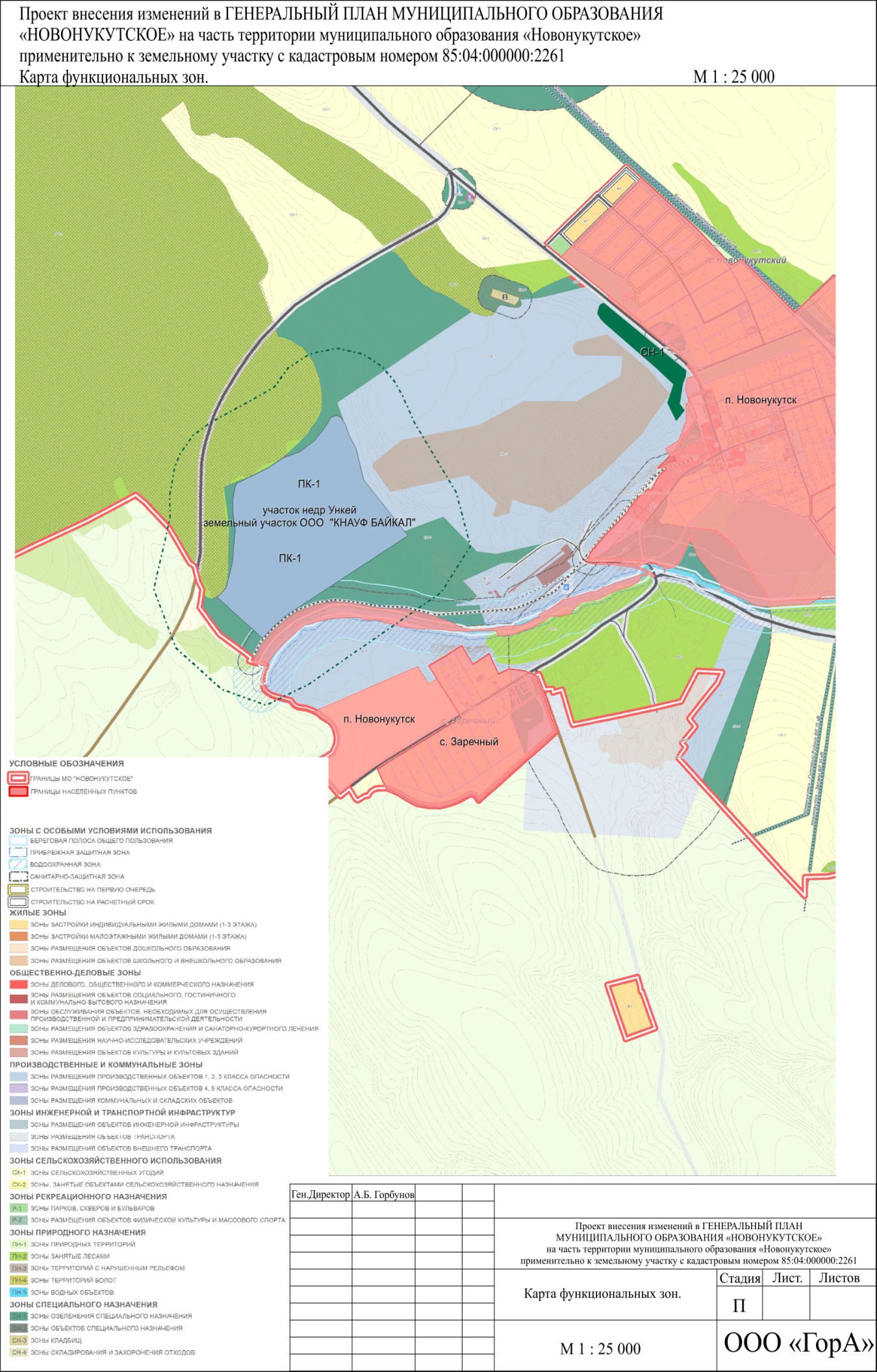 Муниципальный заказчикАдминистрация муниципальногообразования «Новонукутское»внесение изменений вГЕНЕРАЛЬНЫЙ ПЛАН МУНИЦИПАЛЬНОГО ОБРАЗОВАНИЯ«НОВОНУКУТСКОЕ»на часть территории муниципального образования «Новонукутское» применительно к земельному участку с кадастровым номером 85:04:000000:2261Том IIМатериалы по обоснованию
(текстовая часть)Общие положенияВнесение изменений в генеральный план муниципального образования «Новонукутское» на часть территории муниципального образования «Новонукутское» применительно к земельному участку с кадастровым номером 85:04:000000:2261» выполнен в соответствии с Техническим заданием, входящим в состав муниципального контракта.Необходимость внесения изменений в генеральный план муниципального образования «Новонукутское» обусловлен необходимостью:1) реализации инвестиционных проектов на участке недр «Ункей»;2) стабильного функционирования и развития существующего предприятия по производству гипсовых строительных материалов.1. Сведения о планах и программах комплексного социально-экономического развития муниципального образования1. По информации администрации муниципального образования «Новонукутское» изменения в планы и программы комплексного социально-экономического развития муниципального образования «Новонукутское» с момента подготовки генерального плана муниципального образования «Новонукутское», утвержденного решением Думы муниципального образования «Новонукутское» от 26.08.2013 № 43, предусматривающих на территории земельного участка с кадастровым номером 85:04:000000:2261» не осуществлялись.2. Обоснование выбранного варианта размещения объектов местного значения поселения и оценка возможного влияния таких объектов на комплексное развитиеВнесение изменений в генеральный план муниципального образования «Новонукутское» на часть территории муниципального образования «Новонукутское» применительно к земельному участку с кадастровым номером 85:04:000000:2261» размещение объектов местного значения поселения не предусматривается.3. Утвержденными схемами территориального планирования Российской Федерации, схемой территориального планирования Иркутской области не предусмотрено размещение объектов федерального и регионального значения на территории земельного участка с кадастровым номером 85:04:000000:2261.4. Утвержденной схемой территориального планирования муниципального образования «Нукутский район» не предусмотрено размещение объектов местного значения муниципального района на территории земельного участка с кадастровым номером 85:04:000000:2261.5. Перечень и характеристика основных факторов риска возникновения чрезвычайных ситуаций природного и техногенного характера приведены в материалах по обоснования генерального плана муниципального образования «Новонукутское», утвержденного решением Думы муниципального образования «Новонукутское» от 26.08.2013 № 43.6. Включение или исключение земельных участков из границ населенных пунктов муниципального образования «Новонукутское» не предусматривается.7. На территории муниципального образования «Новонукутское» отсутствуют территории исторических поселений федерального значения и исторических поселений регионального значения.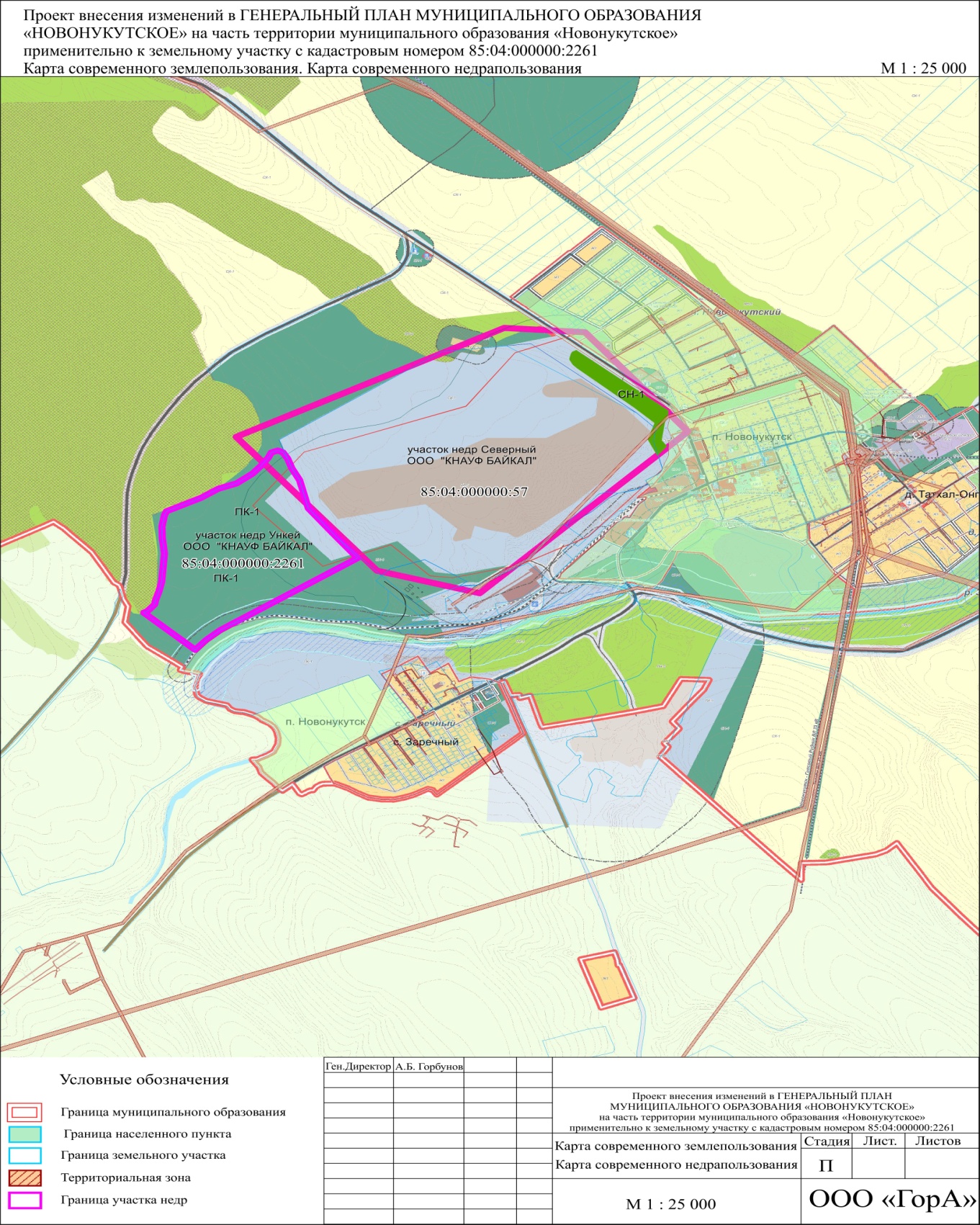   РОССИЙСКАЯ ФЕДЕРАЦИЯИРКУТСКАЯ ОБЛАСТЬМуниципальное образование «Новонукутское»Дума муниципального образования «Новонукутское»Третьего созываРЕШЕНИЕ27 апреля 2017 г.                                       №9                                    п. НовонукутскийО порядке установления и использования  полос  отвода и придорожных полос автомобильных дорог местного значения  МО «Новонукутское»В соответствии с п.3 ст. 90 Земельного Кодекса Российской Федерации,  п.п. 3, ч.1 ст.14, ст. Федерального закона  от  06.10.2003 № 131-ФЗ «Об общих принципах организации местного самоуправления в Российской Федерации», п. 6 ст. 4, п. 5 ст. 25, п. 9 ст. 26    Федерального закона от 08.11.2007  №257-ФЗ «Об автомобильных дорогах и дорожной деятельности в Российской Федерации и о внесении изменений в отдельные законодательные акты Российской Федерации», в целях создания предусмотренных действующим законодательством условий эксплуатации автомобильных дорог местного значения, обеспечения их сохранности, безопасности дорожного движения, повышения качества услуг, предоставляемых пользователям автомобильных дорог, руководствуясь Уставом  МО «Новонукутское», Дума муниципального образования «Новонукутское».                                                  РЕШИЛА:1. Утвердить Порядок установления и использования полос  отвода и придорожных полос автомобильных дорог местного значения муниципального образования «Новонукутское» согласно  Приложению. 2. Настоящее решение  опубликовать в печатном издании «Новонукутский вестник» и разместить на официальном сайте администрации муниципального образования «Новонукутское» в сети Интернет.Председатель Думы муниципального образования «Новонукутское»Глава муниципального  образования  «Новонукутское»:                                               	     О.Н. КарховаПриложение 						           к  решению Думы МО «Новонукутское»						                       			  от 27.04.2017г. №9		  ПОРЯДОКустановления и использования полос отвода и  придорожных полос  автомобильных дорог местного значения муниципального образования «Новонукутское»      1. Общие положения1.1. Настоящий Порядок установления и использования полос отвода и придорожных полос  автомобильных дорог местного значения муниципального образования «Новонукутское» (далее Порядок)  регламентирует условия установления и использования полос отвода и придорожных полос автомобильных дорог местного значения, расположенных на территории муниципального образования «Новонукутское» и являющихся зонами с особыми условиями использования земель. 1.2. Настоящий Порядок является обязательным для исполнения юридическими и физическими лицами, ведущими дорожные работы или осуществляющими иную деятельность в пределах полос отвода и придорожных полос автомобильных дорог местного значения муниципального образования «Новонукутское».1.3. Для целей настоящего Порядка используются следующие основные термины и понятия:   1.3.1. Автомобильная дорога - объект транспортной инфраструктуры, предназначенный для движения транспортных средств и включающий в себя земельные участки в границах полосы отвода автомобильной дороги и расположенные на них или под ними конструктивные элементы (дорожное полотно, дорожное покрытие и подобные элементы) и дорожные сооружения, являющиеся ее технологической частью, - защитные дорожные сооружения, искусственные дорожные сооружения, производственные объекты, элементы обустройства автомобильных дорог;1.3.2. Полоса отвода автомобильной дороги –  земельные участки (независимо от категории земель), которые предназначены для размещения конструктивных элементов автомобильной дороги, дорожных сооружений и на которых располагаются или могут располагаться объекты дорожного сервиса;1.3.3. Придорожные полосы автомобильной дороги - территории, которые прилегают с обеих сторон к полосе отвода автомобильной дороги и в границах которых устанавливается особый режим использования земельных участков (частей земельных участков) в целях обеспечения требований безопасности дорожного движения, а также нормальных условий реконструкции, капитального ремонта, ремонта, содержания автомобильной дороги, ее сохранности с учетом перспектив развития автомобильной дороги; 1.3.4. Объекты дорожного сервиса - здания, строения, сооружения, иные объекты, предназначенные для обслуживания участников дорожного движения по пути следования (автозаправочные станции, автостанции, автовокзалы, гостиницы, кемпинги, мотели, пункты общественного питания, станции технического обслуживания, подобные объекты, а также необходимые для их функционирования места отдыха и стоянки транспортных средств); 1.3.5. Защитные дорожные сооружения - сооружения, к которым относятся элементы озеленения, имеющие защитное значение, заборы, устройства, предназначенные для защиты автомобильных дорог от снежных лавин, шумозащитные и ветрозащитные устройства, другие подобные сооружения;1.3.6. Искусственные дорожные сооружения - сооружения, предназначенные для движения транспортных средств,  пешеходов и прогона животных в местах пересечения автомобильных дорог с иными автомобильными дорогами, водотоками, оврагами, в местах, которые являются препятствиями для такого движения, прогона (зимники, мосты, переправы по льду, путепроводы, трубопроводы, тоннели, эстакады, подобные сооружения);1.3.7. Производственные объекты - сооружения, используемые при капитальном ремонте, ремонте, содержании автомобильных дорог;1.3.8. Элементы обустройства автомобильных дорог - сооружения, к которым относятся дорожные знаки, дорожные ограждения, светофоры и другие устройства для регулирования дорожного движения, места отдыха, остановочные пункты, объекты, предназначенные для освещения автомобильных дорог,  пешеходные дорожки, пункты весового и габаритного контроля транспортных средств, пункты взимания платы, стоянки (парковки) транспортных средств, сооружения, предназначенные для охраны автомобильных дорог и искусственных дорожных сооружений, тротуары, другие предназначенные для обеспечения дорожного движения, в том числе его безопасности, сооружения, за исключением объектов дорожного сервиса; 1.3.9. Дорожная деятельность - деятельность по проектированию, строительству, реконструкции, капитальному ремонту, ремонту и содержанию автомобильных дорог;1.3.10. Владельцы автомобильных дорог - органы местного самоуправления муниципального образования «Новонукутское»;1.3.11. Пользователи автомобильными дорогами - физические и юридические лица, использующие автомобильные дороги в качестве участников дорожного движения;1.3.12. Реконструкция автомобильной дороги - комплекс работ, при выполнении которых осуществляется изменение параметров автомобильной дороги, ее участков, ведущее к изменению класса и (или) категории автомобильной дороги либо влекущее за собой изменение границы полосы отвода автомобильной дороги; 1.3.13. Капитальный ремонт автомобильной дороги - комплекс работ по замене и (или) восстановлению конструктивных элементов автомобильной дороги, дорожных сооружений и (или) их частей, выполнение которых осуществляется в пределах установленных допустимых значений и технических характеристик класса и категории автомобильной дороги и при выполнении которых затрагиваются конструктивные и иные характеристики надежности и безопасности автомобильной дороги и не изменяются границы полосы отвода автомобильной дороги; 1.3.14. Ремонт автомобильной дороги - комплекс работ по восстановлению транспортно-эксплуатационных характеристик автомобильной дороги, при выполнении которых не затрагиваются конструктивные и иные характеристики надежности и безопасности автомобильной дороги; 1.3.15.  Содержание автомобильной дороги - комплекс работ по поддержанию надлежащего технического состояния автомобильной дороги, оценке ее технического состояния, а также по организации и обеспечению безопасности дорожного движения;1.3.16. Платная автомобильная дорога - автомобильная дорога, использование которой осуществляется на платной основе в  соответствии  с  Федеральным законом от 08.11.2007 №257-ФЗ «Об автомобильных дорогах и дорожной деятельности в Российской Федерации и о внесении изменений в отдельные законодательные акты Российской Федерации»; 1.3.17. Наружная реклама - реклама, распространяемая с использованием плакатов, щитов, стендов, строительных сеток, перетяжек, световых табло и иных технических средств  (далее - рекламных конструкций), монтируемых и располагаемых на внешних стенах, крышах и иных конструктивных элементах зданий, строений, сооружений или вне их, а также остановочных пунктов движения общественного транспорта;1.3.18. Средства наружной рекламы - технические средства стабильного территориального размещения рекламы.1.4. При разработке настоящего Порядка использованы следующие нормативные и технические документы:1). Федеральный закон от 08.11.2007 №257-ФЗ «Об автомобильных дорогах и дорожной деятельности в Российской Федерации и о внесении изменений в отдельные законодательные акты Российской Федерации»; 2) Правила классификации автомобильных дорог в Российской Федерации и их отнесения к категориям автомобильных дорог,  утвержденные постановлением Правительства РФ от 28.09.2009 N 767 "О классификации автомобильных дорог в Российской Федерации";	3) СН 467-74 «Нормы отвода земель для автомобильных дорог»;	4) ГОСТ Р 52398-2005 «Классификация автомобильных дорог. Основные параметры и требования»;	5) ГОСТ Р 52044-2003 «Наружная реклама на автомобильных дорогах и территориях городских и сельских поселений. Общие технические требования»;	6) СНиП 2.05.02-85 «Автомобильные дороги»;	7) Федеральный закон от 13.03.2006  № 38-ФЗ «О рекламе»;	8) Федеральный закон от 26.06.2006 № 135-ФЗ  «О защите  конкуренции».2. Установление и использование полос отводаавтомобильных  дорог  местного  значения2.1. Границы  полосы  отвода     автомобильной  дороги   определяются   на  основании   документации   по  планировке  территории,  разработанной на основании законодательства Российской Федерации, Тамбовской области и муниципальных правовых актов, а также утвержденных в установленном порядке норм отвода земель для автомобильных дорог (СН 467-74).2.1.1. Организация проведения землеустроительных  работ  при образовании новых и упорядочении существующих объектов землеустройства - земельных участков, необходимых для размещения полосы отвода автомобильной дороги местного значения в случае ее строительства (реконструкции) либо для установления границ полосы отвода существующей автомобильной дороги местного значения, обеспечивается администрацией  муниципального образования «Новонукутское».2.1.2. Сформированные земельные участки, образующие полосу отвода автомобильной дороги местного значения, подлежат в установленном порядке постановке на государственный кадастровый учет по заявлению администрации муниципального образования «Новонукутское».	2.1.3.  Ширина  полос  отвода  устанавливается  в соответствии с СН 467-74 «Нормы отвода земель для автомобильных дорог» и ГОСТ Р 52398-2005 «Классификация автомобильных дорог. Основные параметры и требования», в   зависимости от категории дорог,  количества полос движения, высоты   насыпей   или  глубины  выемок,  наличия  или отсутствия  боковых   резервов, принятых в проекте заложений откосов насыпей и выемок, и   других условий.2.1.4. На территории муниципального образования «Новонукутское» размещаются автомобильные дороги III, IV  и V категорий класса «автомобильная дорога обычного типа (нескоростная дорога)», для которых устанавливаются осредненные показатели площадей отвода (см. таблицу 2).К классу «автомобильная дорога обычного типа (нескоростная дорога)» относят автомобильные дороги, не отнесенные к классам "автомагистраль" и "скоростная дорога",  которые   отвечают  следующим  требованиям:-  имеют  единую  проезжую  часть   или  центральную  разделительную  полосу;-  доступ на них возможен через пересечения и примыкания в разных и одном уровне, расположенные для дорог III категории  не чаще, чем через 600 м, для дорог IV категории - не чаще, чем через 100 м, для  дорог V категории – не  чаще  чем  50 м друг от друга- имеют  следующие характеристики (см. таблицу 1):Таблица 1     Характеристики автомобильных дорог местного значения Таблица 2Осредненные показатели площадей отвода земель для автомобильных дорог, отнесенные на 1 км протяжения дороги2.1.5.  Осредненные   показатели   площадей  отвода  земель не учитывают   площадей для размещения транспортных развязок в одном или в разных   уровнях,  снегозащитных  устройств,  а  также  других  дорожных сооружений.   Территории,  отводимые для размещения этих сооружений, следует учитывать  дополнительно.2.1.6. Осредненные показатели предназначены для использования  припредварительных   (до  выполнения  проектных  работ)  определениях   требуемой площади земель,  намечаемых  к  изъятию  для  размещения планируемых к строительству автомобильных дорог либо при установлении полос отвода для существующих автомобильных дорог, при согласованиях с  землепользователями  и   органами,  осуществляющими   государственный   надзор  за  использованием  земель,  а  также  для  оценки  правильности   определения общей  площади  полосы  отвода  в  проектных  графиках   отвода  земель при экспертизе технических  (технорабочих) проектов   на строительство или реконструкцию автомобильных дорог. 2.1.7. При    необходимости    размещения    отдельных    участков   автомобильных дорог на  землях сельскохозяйственного назначения  или землях лесного фонда,   земляное полотно следует устраивать  без  боковых   резервов и кавальеров.     Устройство боковых   резервов   может   быть   допущено,   как   исключение,  при  условии,  что участки для них предоставляются во  временное краткосрочное пользование и по окончании земляных  работ  будут приведены  в  состояние,  пригодное  для  использования  по  целевому  назначению.      При размещении  автомобильных дорог на указанных землях должны  быть  разработаны  варианты  проектных  решений   (с   устройством  эстакад, подпорных   стенок,   водоотводных   лотков   и   др.),  обеспечивающие   уменьшение   ширины    полос    отвода    земель.2.2. Земельные участки в границах полосы отвода автомобильной дороги  местного  значения, предназначенные для размещения объектов дорожного сервиса, для установки и эксплуатации рекламных конструкций, могут предоставляться гражданам или юридическим лицам для размещения таких объектов. В отношении земельных участков в границах полосы отвода автомобильной дороги, предназначенных для размещения объектов дорожного сервиса, для установки и эксплуатации рекламных конструкций, допускается установление частных сервитутов в порядке, установленном гражданским законодательством и земельным законодательством, с учетом особенностей, предусмотренных  ст. 25  Федерального  закона    от  08.11.2007  №257-ФЗ   «Об  автомобильных  дорогах  и  о  дорожной  деятельности  в  Российской  Федерации  и  о  внесении   изменений   в  отдельные   законодательные  акты Российской  Федерации». Приобретение и прекращение прав на земельные участки, образующие полосу отвода автомобильной дороги местного значения, отнесение указанных земельных участков к соответствующей категории земель осуществляются в порядке, установленном законодательством Российской Федерации, муниципальными правовыми актами.2.3. В границах полос отвода автомобильных дорог юридические и физические лица, осуществляющие содержание и ремонт автомобильных дорог, имеют право производить вырубку древесной и кустарниковой растительности, ухудшающей видимость и создающей угрозу безопасности дорожного движения. Данные виды работ производятся при условии обязательного согласования с  администрацией муниципального образования «Новонукутское». 2.4. В пределах полос отвода автомобильных дорог, за исключением случаев, предусмотренных Федеральным законом N 257-ФЗ "Об автомобильных дорогах и о дорожной деятельности в Российской Федерации и о внесении изменений в отдельные законодательные акты Российской Федерации", запрещается:2.4.1. Выполнение работ, не связанных со строительством, с реконструкцией, капитальным ремонтом, ремонтом и содержанием автомобильной дороги, а также с размещением объектов дорожного сервиса; 
          2.4.2.  Размещение зданий, строений, сооружений и других объектов, не предназначенных для обслуживания автомобильной дороги, ее строительства, реконструкции, капитального ремонта, ремонта и содержания и не относящихся к объектам дорожного сервиса;  2.4.3.  Распашка земельных участков, покос травы, осуществление рубок и повреждение лесных насаждений и иных многолетних насаждений, снятие дерна и выемка грунта, за исключением работ по содержанию полосы отвода автомобильной дороги или ремонту автомобильной дороги, ее участков; 
 	2.4.4.  Выпас животных, а также их прогон через автомобильные дороги  вне специально установленных мест, согласованных с администрацией муниципального образования «Новонукутское»;2.4.5. Установка рекламных конструкций, не соответствующих требованиям технических регламентов, нормативным правовым актам о безопасности дорожного движения; 2.4.6. Установка информационных щитов и указателей, не имеющих отношения к обеспечению безопасности дорожного движения или осуществлению дорожной деятельности.  2.4.7. Допускается использование гражданами или юридическими лицами земельных участков в границах полос отвода автомобильных дорог местного  значения в целях строительства, реконструкции, капитального ремонта объектов дорожного сервиса, их эксплуатации, установки и эксплуатации рекламных конструкций на условиях частного сервитута. Полномочия собственника земельных участков в границах полос отвода автомобильных дорог (за исключением частных автомобильных дорог) при заключении соглашений об установлении частных сервитутов осуществляет   администрация муниципального образования «Новонукутское». Соглашения об установлении частных сервитутов в отношении земельных участков в границах полос отвода автомобильных дорог местного  значения  в целях строительства, реконструкции, капитального ремонта объектов дорожного сервиса, их эксплуатации, установки и эксплуатации рекламных конструкций заключаются по согласованию с органом  местного   самоуправления  района, уполномоченным на  предоставление  данных  земельных   участков  владельцам  автомобильных  дорог. При этом прекращение права постоянного (бессрочного) пользования данными земельными участками не требуется.2.4.8. Допускается использование гражданами или юридическими лицами земельных участков в границах полос отвода автомобильных дорог в целях прокладки, переноса, переустройства инженерных коммуникаций, их эксплуатации на условиях публичного сервитута. При этом прекращение права постоянного (бессрочного) пользования данными земельными участками не требуется. Решения об установлении публичных сервитутов в отношении земельных участков в границах полос отвода автомобильных дорог принимаются  органом  местного  самоуправления  района, уполномоченным на предоставление данных земельных участков владельцам автомобильных дорог, по заявлениям владельцев инженерных коммуникаций. В случае, если прокладка или переустройство инженерных коммуникаций в границах полосы отвода и (или) придорожных полос автомобильной дороги влечет за собой реконструкцию или капитальный ремонт автомобильной дороги, ее участков, такие реконструкция, капитальный ремонт осуществляются владельцами инженерных коммуникаций или за их счет.2.4.9. Лицо, использующее земельный участок на основании публичного сервитута, до начала работ на таком земельном участке обязано заключить с лицом, которому земельные участки в границах полос отвода автомобильных дорог предоставлены на праве постоянного (бессрочного) пользования, соглашение, предусматривающее размер платы за установление публичного сервитута.2.4.10. В  случае,  если   земельный     участок в  границах  полосы  отвода     автомобильной  дороги   местного  значения обременен публичным сервитутом,  администрация муниципального образования «Новонукутское» может требовать прекращения публичного сервитута в судебном порядке по следующим основаниям:1) обладателем публичного сервитута не осуществляется деятельность, для которой был установлен сервитут, в течение трех и более лет;2) обладатель публичного сервитута осуществляет деятельность, для которой был установлен сервитут, с нарушением требований технических регламентов, федеральных законов и (или) иных нормативных правовых актов Российской Федерации.2.4.11. Лицо, в интересах которого установлен сервитут в отношении земельного участка в границах полосы отвода автомобильной дороги, обязано привести такой земельный участок в состояние, пригодное для его использования в соответствии с разрешенным использованием, после прекращения действия указанного сервитута.2.4.12. Сервитуты, установленные в отношении земельных участков в границах полос отвода автомобильных дорог, за исключением сервитутов, установленных на срок менее чем один год, подлежат государственной регистрации в соответствии с Федеральным законом от 21.07.1997 N 122-ФЗ "О государственной регистрации прав на недвижимое имущество и сделок с ним". Государственная регистрация сервитутов, установленных в соответствии с настоящим пунктом, осуществляется на основании заявлений лиц, в интересах которых установлены такие сервитуты.2.4.13. Сервитут, установленный в отношении земельного участка в границах полосы отвода автомобильной дороги, сохраняется в случае перехода прав на земельный участок, который обременен таким сервитутом, а также в случае образования земельного участка из земельного участка, обремененного таким сервитутом.3. Установление и использование придорожных полос автомобильных  дорог  местного  значения. 	3.1. Придорожные полосы автомобильных дорог местного  значения (далее придорожные полосы), предназначаются для обеспечения безопасности населения и создания необходимых условий для эксплуатации автомобильных дорог местного значения с учетом требований безопасности дорожного движения, а также возможности осуществления реконструкции, ремонта, содержания дорог местного значения  и размещения объектов дорожной инфраструктуры.  Для  автомобильных  дорог  местного  значения,  расположенных  в    границах  населенных  пунктов,  придорожные  полосы  не  устанавливаются.3.2. Ширина придорожных полос начинает исчисляться от границ полосы отвода дорог местного значения  и  в зависимости от технических категорий автомобильных дорог, с учетом перспективы их развития устанавливается:3.2.1. Для автомобильных дорог категорий III и IV - шириной 50 метров с каждой стороны дороги;  3.2.2. Для автомобильных дорог местного значения V категории – шириной  25 метров  с  каждой  стороны  дороги.3.3. Решение об установлении придорожных полос автомобильных  дорог  местного  значения  или    об  изменении  границ таких  придорожных  полос   принимается администрацией муниципального образования «Новонукутское».  3.4. Обозначение границ придорожных полос осуществляет    администрация муниципального образования «Новонукутское» за  счет   местного  бюджета.3.5. Для земель, расположенных в пределах придорожных полос, устанавливается особый режим их использования,  который включает в себя запрет на возведение капитальных зданий, строений, сооружений (кроме объектов дорожного сервиса), а также ограничение осуществления рекламной и иной хозяйственной деятельности, снижающей безопасность дорожного движения, ухудшающей условия эксплуатации дорог общего пользования и расположенных на них зданий, строений, сооружений (с учетом перспективы их развития) и создающей угрозу безопасности населения и участников дорожного движения.3.6.  Администрация муниципального образования «Новонукутское» в  течение  семи  дней  со   дня  принятия   решения    об  установлении  границ   придорожных  полос   автомобильных  дорог  местного  значения   или  об  изменении  границ  таких придорожных  полос  направляет копию    такого  решения  в    орган  местного  самоуправления  муниципального  районаОрган  местного  самоуправления  муниципального  района в  месячный  срок     со  дня  поступления    копии  решения  об  установлении  границ   придорожных  полос   автомобильных  дорог  местного  значения   или  об  изменении  границ  таких придорожных  полос обязан  уведомить     собственников  земельных   участков,  землепользователей,  землевладельцев  и  арендаторов   земельных   участков,  находящихся  в  границах  придорожных  полос     автомобильной  дороги  местного  значения,  об особом  режиме   использования   этих  земельных   участков.   Установление особого режима использования земельных участков не является основанием для изъятия данных земельных участков у их собственников, владельцев, пользователей и арендаторов. 3.7. В пределах придорожных полос запрещается:3.7.1. Складирование легковоспламеняющихся и горючих материалов;3.7.2. Устройство мест массового отдыха ближе 200 метров от мостов;3.7.3. Разведение огня на расстоянии менее 100 метров от деревянных мостов;3.7.4. Установка и иное размещение памятников погибшим, в том числе в дорожно-транспортных происшествиях;3.7.5. Строительство капитальных сооружений, за исключением объектов дорожной службы, объектов органов Государственной инспекции безопасности дорожного движения и объектов дорожного сервиса.(Действие  данного подпункта не распространяется на  уже находящиеся в эксплуатации объекты, а также на объекты, строительство которых началось до вступления в силу настоящего Порядка в соответствии с действующим на тот момент законодательством);3.7.6. Установка рекламных конструкций, не соответствующих требованиям технических регламентов,  нормативных актов по безопасности движения транспорта и данного Порядка,  а также информационных щитов и плакатов, не имеющих отношения к безопасности дорожного движения.3.8. Прокладка или переустройство инженерных коммуникаций в границах придорожных полос автомобильной дороги осуществляется владельцами таких инженерных коммуникаций   или   за их счет при наличии согласия в письменной форме администрации муниципального образования «Новонукутское» и на основании разрешения на строительство, выдаваемого в соответствии с Градостроительным кодексом Российской Федерации и Федеральным законом №257-ФЗ  администрацией муниципального образования «Новонукутское»  (в случае, если для прокладки или переустройства таких инженерных коммуникаций требуется выдача разрешения на строительство).3.9.  Строительство, реконструкция в границах придорожных полос автомобильной дороги местного  значения объектов капитального строительства, объектов, предназначенных для осуществления дорожной деятельности, объектов дорожного сервиса, установка рекламных конструкций, информационных щитов и указателей допускаются при наличии согласия в письменной форме администрации муниципального образования «Новонукутское». Это согласие должно содержать технические требования и условия, подлежащие обязательному исполнению лицами, осуществляющими строительство, реконструкцию в границах придорожных полос автомобильной дороги таких объектов, установку рекламных конструкций, информационных щитов и указателей. 4. Размещение  объектов  дорожного сервиса  и  рекламы в границах полос отвода и придорожных полос   автомобильных дорог  местного  значения4.1. Решения о предоставлении земельных участков для размещения объектов дорожного сервиса  и рекламы в пределах полос отвода, придорожных полос  автомобильных дорог местного значения  или вне этих полос,  а также иных объектов вне полос отвода и придорожных полос, но требующих для эксплуатации указанных объектов специального доступа к ним (подъездов, съездов, примыканий, площадок для стоянки автомобилей), принимаются   органами  местного   самоуправления,  уполномоченными  в  соответствии  с  действующим  законодательством на  предоставление  земельных   участков для  вышеуказанных  целей,  с   учетом  особенностей,  предусмотренных пунктами  2.4.7. и  3.9.  настоящего  Порядка.В постановлениях  указанного в  настоящем  пункте органа  местного   самоуправления,  о предоставлении  земельных участков для размещения некапитальных зданий и сооружений в пределах полос отвода  или придорожных полос  должны  предусматриваться обязательства  владельцев и собственников этих объектов осуществить за свой счет их снос или перенос в случае, если эти здания и сооружения создадут препятствия для нормальной эксплуатации автомобильной дороги при ее ремонте, реконструкции или будут ухудшать условия движения по ней.4.2. Для согласования размещения объекта дорожного сервиса или рекламы в пределах полосы отвода либо  придорожной полосы,  лицо, имеющее намерение получить для этих целей в пользование земельный участок или разместить объект на ранее выделенном ему земельном участке, должно представить в  муниципального образования «Новонукутское» пакет документов в соответствии с  требованиями Земельного Кодекса Российской Федерации  и муниципальными правовыми актами.4.3.  В  случаях   строительства,  реконструкции  объектов  дорожного   сервиса,  размещаемых в  границах  полосы  отвода    автомобильной  дороги  местного значения,  разрешение   на  строительство   выдается  в  порядке,   установленном  Градостроительным  кодексом  Российской  Федерации, органом  местного  самоуправления,  уполномоченным  на   выдачу  разрешения  на  строительство  автомобильной  дороги,  в границах  полосы  отвода    которой  планируется   осуществить  строительство,  реконструкцию  таких  объектов. 4.4.  В  случае строительства,  реконструкции  объектов   дорожного  сервиса  в  границах   придорожных  полос   автомобильной  дороги  местного   значения, разрешение   на  строительство   выдается  в  порядке,  установленном  Градостроительным  кодексом  Российской  Федерации  администрацией муниципального образования «Новонукутское».4.5. Объекты дорожного сервиса должны быть оборудованы стоянками и местами остановки транспортных средств, а также подъездами, съездами и примыканиями в целях обеспечения доступа к ним с автомобильной дороги. При примыкании автомобильной дороги к другой автомобильной дороге подъезды и съезды должны быть оборудованы переходно-скоростными полосами и обустроены элементами обустройства автомобильной дороги в целях обеспечения безопасности дорожного движения.4.6. За оказание услуг присоединения объектов дорожного сервиса к автомобильным дорогам местного  значения взимается плата на основании заключаемого с администрацией муниципального образования «Новонукутское» договора о присоединении объекта дорожного сервиса к автомобильной дороге  местного  значения.4.7. При заключении договора о присоединении объекта дорожного сервиса к автомобильной дороге местного  значения администрация муниципального образования «Новонукутское» обязана  информировать лиц, с которыми заключается такой договор, о планируемых реконструкции, капитальном ремонте автомобильной дороги и о сроках осуществления ее реконструкции, капитального ремонта.4.8. Плата за присоединение объектов дорожного сервиса к автомобильным дорогам общего пользования местного значения рассчитывается исходя из установленных администрацией муниципального образования «Новонукутское»  стоимости и объема услуг, оказываемых по договору о присоединении соответствующего объекта дорожного сервиса к соответствующей автомобильной дороге.4.9. Строительство, реконструкция, капитальный ремонт, ремонт и содержание подъездов, съездов и примыканий, стоянок и мест остановки транспортных средств, переходно-скоростных полос осуществляются владельцем объекта дорожного сервиса или за его счет. Капитальный ремонт, ремонт и содержание подъездов, съездов и примыканий, стоянок и мест остановки транспортных средств, переходно-скоростных полос осуществляются в соответствии с классификацией работ по капитальному ремонту, ремонту и содержанию автомобильных дорог, установленной федеральным органом исполнительной власти, осуществляющим функции по выработке государственной политики и нормативно-правовому регулированию в сфере дорожного хозяйства.4.10. Реконструкция, капитальный ремонт и ремонт примыканий объектов дорожного сервиса к автомобильным дорогам допускаются при наличии согласия в письменной форме администрации муниципального образования «Новонукутское» на выполнение указанных работ. Это согласие должно содержать технические требования и условия, подлежащие обязательному исполнению лицами, осуществляющими реконструкцию, капитальный ремонт и ремонт примыканий объектов дорожного сервиса к автомобильным дорогам (далее в настоящей статье - технические требования и условия, подлежащие обязательному исполнению).4.11. Размещение в пределах полос отвода или придорожных полос объектов дорожного сервиса разрешается при соблюдении следующих условий:4.11.1. Данные объекты не должны ухудшать видимость на автомобильной дороге местного значения  и другие условия безопасности дорожного движения,  мешать эксплуатации дороги и расположенных на ней сооружений, а также создавать угрозу безопасности населения;4.11.2. Выбор места размещения объектов дорожного сервиса  должен осуществляться с учетом возможности производства дорожных работ, перспективного обустройства и реконструкции автомобильной  дороги местного значения;4.11.3. Размещение, проектирование и строительство объектов дорожного сервиса  в пределах  полос отвода и придорожных полос должно производиться в соответствии с нормами  проектирования и строительства, с учетом требований стандартов и технических норм безопасности дорожного движения, экологической и санитарной безопасности, на основании генерального плана муниципального образования «Новонукутское», схем размещения данных объектов и  муниципальных правовых актов. 4.11.4. Объекты дорожного сервиса должны быть обустроены площадками для стоянки и остановки автомобилей, а также подъездами, съездами и примыканиями, обеспечивающими доступ к ним с автомобильной дороги.  При этом следует стремиться к сокращению до минимума числа примыканий, подъездов к автомобильной дороге и съездов с нее, располагая, как правило, эти объекты комплексно в границах земель, отведенных для этих целей.При примыкании к автомобильной дороге подъезды и съезды должны быть обустроены таким образом, чтобы обеспечить безопасность дорожного движения;4.11.5. Строительство и содержание объектов дорожного сервиса осуществляется за счет средств их владельцев.4.11.6. Расходы по строительству, обустройству, ремонту и содержанию подъездов, съездов, примыканий, ведущих к объектам дорожного  сервиса, стоянок автомобилей и иных  объектов, а также расходы по размещению рекламных конструкций, находящихся в пределах полос отвода или  придорожных полос автомобильных дорог местного значения, несут собственники указанных объектов.4.11.7. В случае, если подъезд, съезд, примыкание ведут к нескольким объектам, собственники указанных объектов несут солидарную ответственность по их строительству, обустройству, ремонту и содержанию.4.12. Размещение наружной рекламы на полосах отвода и придорожных полосах дорог общего пользования допускается при наличии разрешения на установку рекламной конструкции, выдаваемого администрацией муниципального образования «Новонукутское», на основании заявления собственника земельного участка, здания или иного недвижимого имущества, к которому присоединяется рекламная конструкция, либо лица, уполномоченного собственником такого имущества   либо лица, обладающего правом хозяйственного ведения, правом оперативного управления или иным вещным правом на такое недвижимое имущество. 4.13. Средства наружной рекламы: 4.13.1. Не должны ограничивать видимость, мешать восприятию водителем дорожной обстановки или эксплуатации транспортного средства, вызывать ослепление участников движения светом, в том числе отраженным, уменьшать габарит инженерных сооружений,  иметь сходство (по внешнему виду, изображению или звуковому эффекту) с техническими средствами организации дорожного движения и специальными сигналами, а также создавать впечатление нахождения на дороге транспортного средства, пешехода или какого-либо объекта.4.13.2. Не должны быть размещены:1) на одной опоре, в створе и в одном сечении с дорожными знаками и светофорами;2) на аварийно-опасных участках дорог и улиц, на железнодорожных переездах  в  пределах  транспортных  развязок в  разных  уровнях, мостовых сооружениях и под путепроводами, а также на расстоянии менее 350 м от них вне населенного пункта и 50 м - в населенном пункте;3) на участках автомобильных дорог и улиц с высотой насыпи земляного полотна более 2 м;4) на участках автомобильных дорог вне населенного пункта с радиусом кривой в плане менее 1200 м, в населенном пункте - на участках дорог и улиц с радиусом кривой в плане менее 600 м;5) над проезжей частью и обочинами дорог,  а  также  на  разделительных  полосах;6)  на дорожных ограждениях и направляющих устройствах;7)  на подпорных стенах, деревьях  и других природных объектах;8) на участках автомобильных дорог с расстоянием видимости менее 350 м вне населенного пункта и 150 м - в населенном пункте;9) ближе 25 м от остановок маршрутных транспортных средств;10)   в  пределах  границ   наземных   переходов  и  пересечениях    автомобильных  дорог  или  улиц  в  одном  уровне.  А  также  на  расстоянии   менее  150м.   от них  вне населенных  пунктов,  50м -  в  населенных    пунктах;11) сбоку от автомобильной дороги или  улицы на расстоянии менее 10 м от бровки земляного полотна автомобильной дороги (бордюрного  камня) вне населенных пунктов и на расстоянии менее 5 м - в населенных пунктах;12) сбоку от автомобильной дороги или  улицы на расстоянии менее высоты средства наружной рекламы, если верхняя точка находится на высоте более 10 м или менее 5 м над уровнем проезжей части.4.14. На автомобильных дорогах вне населенного пункта  нижний край рекламного щита или крепящих его конструкций размещают на высоте не менее 2,0 м от уровня поверхности участка, на котором расположено средство размещения рекламы, а на территории населенного пункта - на высоте не менее 4,5 м.4.15. Расстояние в плане от фундамента до границы имеющихся подземных коммуникаций должно быть не менее 1 м.4.16. Удаление средств наружной рекламы от линий электропередачи осветительной сети должно быть не менее 1,0 м.4.17. Расстояние от средств наружной рекламы до дорожных знаков и светофоров должно быть не менее указанного в таблице 3.Таблица 3Допускается снижение до 50% значений расстояний, указанных в таблице 3, при размещении средств наружной рекламы после дорожных знаков и светофоров (по ходу движения).4.18. В зависимости от площади рекламного объявления расстояние между отдельно размещенными на одной стороне дороги средствами наружной рекламы должно быть не менее приведенного в таблице 3а.Таблица 3а4.19. Не допускается размещение рекламы путем нанесения либо вкрапления, с использованием строительных материалов, краски, дорожной разметки и т.п., в поверхность автомобильных дорог и  магистральных улиц.4.20. Средства наружной рекламы размещают с учетом проекта организации движения и расположения технических средств организации дорожного движения.4.21. При выполнении работ по монтажу и обслуживанию средств наружной рекламы должны быть соблюдены требования по обеспечению безопасности дорожного движения в местах производства дорожных работ.  4.22. Фундаменты размещения стационарных средств наружной рекламы должны быть заглублены (на  15-20  см  ниже  уровня  грунта  с последующим восстановлением газона. Фундаменты опор не должны выступать над уровнем земли более чем на 5 см. Допускается размещение выступающих более чем на 5 см фундаментов опор на тротуаре при наличии бортового камня или дорожных ограждений, если это не препятствует движению пешеходов и уборке улиц.4.23. Рекламораспространитель обязан восстановить благоустройство территории после установки (демонтажа) средства размещения наружной рекламы. Демонтаж средств размещения наружной рекламы необходимо проводить вместе с их фундаментом.5.  Ответственность5.1. Объекты дорожного сервиса и рекламы, иные объекты,  возведенные в пределах полос отвода или придорожных полос с нарушением требований действующего законодательства, настоящего Порядка, других муниципальных правовых актов, строительных норм и правил и иных нормативных документов признаются в установленном порядке самовольной постройкой в соответствии    со  ст.  222   Гражданского  кодекса  Российской  Федерации. Правовой режим и порядок сноса самовольной постройки устанавливаются в соответствии с гражданским законодательством. 5.2. Лица, осуществляющие в границах придорожных полос автомобильных дорог  местного  значения  строительство, реконструкцию объектов капитального строительства, объектов, предназначенных для осуществления дорожной деятельности, объектов дорожного сервиса, установку рекламных конструкций, информационных щитов и указателей без разрешения на строительство (в случае если для строительства или реконструкции указанных объектов требуется выдача разрешения на строительство), без предусмотренного пунктами 3.9.  и  4.10. настоящего  Порядка согласия или с нарушением технических требований и условий, подлежащих обязательному исполнению, по требованию органа, уполномоченного на осуществление государственного строительного надзора, и (или) администрации муниципального образования «Новонукутское» обязаны прекратить осуществление строительства, реконструкции объектов капитального строительства, установку рекламных конструкций, информационных щитов и указателей, осуществить снос незаконно возведенных объектов и сооружений и привести автомобильные дороги в первоначальное состояние. В случае отказа от исполнения таких требований администрация   муниципального образования «Новонукутское» выполняет работы по ликвидации возведенных объектов или сооружений с последующей компенсацией затрат на выполнение этих работ за счет лиц, виновных в незаконном возведении указанных объектов, сооружений, в соответствии с законодательством Российской Федерации. 5.3. Должностные лица администрации муниципального образования «Новонукутское» обязаны:5.3.1. Осуществлять в пределах своей компетенции контроль за использованием земель в пределах полос отвода и придорожных полос   автомобильных  дорог  местного  значения, в том числе для предупреждения чрезвычайных ситуаций или ликвидации их последствий.5.3.2. Вносить предложения об отмене решений о выделении  земельных участков в пределах полос отвода и придорожных полос или о размещении на этих участках объектов, принятых с нарушением законодательства Российской Федерации.5.3.3. Выдавать собственникам  земельных   участков,  землепользователям, землевладельцам и арендаторам земельных участков, находящихся  в  границах  придорожных полос, предписания об устранении в установленные сроки нарушений, связанных с особым режимом использования этих земель.5.4. Мониторинг соблюдения технических требований и условий, подлежащих обязательному исполнению, осуществляется  администрацией  муниципального образования «Новонукутское» устанавливается федеральным органом исполнительной власти, осуществляющим функции по выработке государственной политики и нормативно-правовому регулированию в сфере дорожного хозяйства.5.5. Нарушение  порядка использования полос отвода или придорожных полос влечет ответственность в соответствии с Кодексом Российской Федерации об административных правонарушениях.5.6. Ответственность за соблюдение требований данного Порядка в части согласования размещения объектов дорожного сервиса и рекламы,  а  также   контроля  за эксплуатацией, содержанием автомобильных дорог местного значения, за эксплуатацией размещенных в пределах полос отвода и придорожных полос  объектов  возлагается  на  администрацию муниципального образования «Новонукутское».РОССИЙСКАЯ ФЕДЕРАЦИЯИРКУТСКАЯ ОБЛАСТЬМуниципальное образование «Новонукутское»Дума муниципального образования «Новонукутское»Третьего созываРЕШЕНИЕ27 апреля 2017 г.                                       №10                                     п. НовонукутскийОб утверждении ПОЛОЖЕНИЯ О ПОРЯДКЕ СООБЩЕНИЯ ГЛАВОЙ МУНИЦИПАЛЬНОГО ОБРАЗОВАНИЯ «НОВОНУКУТСКОЕ», ДЕПУТАТАМИ ДУМЫ МУНИЦИПАЛЬНОГО ОБРАЗОВАНИЯ «НОВОНУКУТСКОЕ» О ВОЗНИКНОВЕНИИ ЛИЧНОЙ ЗАИНТЕРЕСОВАННОСТИ ПРИ ИСПОЛНЕНИИ ДОЛЖНОСТНЫХ ОБЯЗАННОСТЕЙ, КОТОРАЯ ПРИВОДИТ ИЛИ МОЖЕТ ПРИВЕСТИ К  КОНФЛИКТУ ИНТЕРЕСОВВ соответствии с Федеральным законом от 25 декабря 2008 года № 273-ФЗ «О противодействии коррупции», Указом Президента Российской Федерации от 22 декабря 2015 года № 650 «О порядке сообщения лицами, замещающими отдельные государственные должности Российской Федерации, должности федеральной государственной службы, и иными лицами о возникновении личной заинтересованности при исполнении должностных обязанностей, которая приводит или может привести к конфликту интересов, и о внесении изменений в некоторые акты Президента Российской Федерации», руководствуясь Уставом муниципального образования «Новонукутское», Дума муниципального образования «Новонукутское»решила:1. Утвердить Положение о порядке сообщения главой муниципального образования «Новонукутское», депутатами Думы муниципального образования «Новонукутское» о возникновении личной заинтересованности при исполнении должностных обязанностей, которая приводит или может привести к  конфликту интересов (прилагается).2. Настоящее постановление вступает в силу через десять календарных дней после дня его официального опубликования.Председатель Думы муниципального образования «Новонукутское»Глава муниципального  образования  «Новонукутское»:                                            	   	     О.Н. КарховаУТВЕРЖДЕНрешением Думы МО «Новонукутское»от «27» апреля 2017 г. №10ПОЛОЖЕНИЕ О ПОРЯДКЕ СООБЩЕНИЯ ГЛАВОЙ МУНИЦИПАЛЬНОГО ОБРАЗОВАНИЯ «НОВОНУКУТСКОЕ», ДЕПУТАТАМИ ДУМЫ МУНИЦИПАЛЬНОГО ОБРАЗОВАНИЯ «НОВОНУКУТСКОЕ» О ВОЗНИКНОВЕНИИ ЛИЧНОЙ ЗАИНТЕРЕСОВАННОСТИ ПРИ ИСПОЛНЕНИИ ДОЛЖНОСТНЫХ ОБЯЗАННОСТЕЙ, КОТОРАЯ ПРИВОДИТ ИЛИ МОЖЕТ ПРИВЕСТИ К  КОНФЛИКТУ ИНТЕРЕСОВ1. Настоящее Положение определяет порядок сообщения главой муниципального образования «Новонукутское», депутатами Думы муниципального образования «Новонукутское» (далее – лица, замещающие муниципальные должности) Думе муниципального образования «Новонукутское» (далее – представительный орган) о возникновении личной заинтересованности при исполнении должностных обязанностей, которая приводит или может привести к конфликту интересов. 2. Сообщение оформляется в письменной форме в виде уведомления о возникновении личной заинтересованности при исполнении должностных обязанностей, которая приводит или может привести к конфликту интересов (далее – уведомление), согласно приложению 1 к настоящему Положению.3. Лица, замещающие муниципальные должности, обязаны уведомить представительный орган муниципального образования о возникновении личной заинтересованности при исполнении должностных обязанностей, которая приводит или может привести к конфликту интересов, как только им станет об этом известно, а также принимать меры по предотвращению или урегулированию конфликта интересов.4. Лицо, замещающее муниципальную должность, направляет уведомление должностному лицу, ответственному за прием и регистрацию документов (далее – уполномоченный орган).5. Уведомление регистрируется в журнале учета уведомлений (далее – журнал) незамедлительно, в присутствии лица, направившего уведомление.6. Журнал ведется по форме согласно приложению 2 к настоящему Положению.Листы журнала должны быть прошнурованы, пронумерованы. Журнал хранится в уполномоченном органе.7. На уведомлении ставится отметка о дате и времени его поступления в уполномоченный орган, номер регистрации в журнале, подпись сотрудника уполномоченного органа, принявшего уведомление.8. После регистрации уведомления сотрудник уполномоченного органа  выдает лицу,  направившему уведомление, расписку по форме согласно приложению 1 к настоящему Положению в получении уведомления с указанием даты его получения и номера регистрации в журнале.9. Уведомление направляется уполномоченным органом председателю представительного органа не позднее 1 рабочего дня, следующего за днем регистрации уведомления.10. Председатель представительного органа не позднее 3 рабочих дней со дня получения уведомления направляет уведомление в  комиссию представительного органа муниципального образования, на которую возложены функции по рассмотрению вопросов, связанных с соблюдением лицами, замещающими муниципальные должности, ограничений и запретов,  исполнением ими обязанностей, установленных законодательством о противодействии коррупции (далее – Комиссия) на предварительное рассмотрение. 11. В ходе предварительного рассмотрения уведомления члены  Комиссии имеют право получать в установленном порядке от лица, замещающего муниципальную должность, направившего уведомление, пояснения по изложенным в них обстоятельствам и направлять в установленном порядке запросы в органы государственной власти, органы местного самоуправления муниципальных образований и заинтересованные организации.12. По результатам предварительного рассмотрения уведомления Комиссия подготавливает мотивированное заключение.13. Уведомление, заключение и другие материалы, полученные в ходе предварительного рассмотрения уведомления, представляются Комиссией председателю представительного органа муниципального образования в течение 7 рабочих дней со дня поступления уведомления в Комиссию на предварительное рассмотрение.14. В случае направления запросов, указанных в пункте 11 настоящего Положения, уведомление, заключение и другие материалы представляются председателю представительного органа муниципального образования в течение 45 рабочих дней со дня поступления уведомления в Комиссию на предварительное рассмотрение. Указанный срок может быть продлен по решению председателя представительного органа муниципального образования, но не более чем на 30 календарных дней.15. Председатель представительного органа муниципального образования в порядке и сроки, установленные регламентом представительного органа, обеспечивает рассмотрение уведомления лица, замещающего муниципальную должность, на ближайшем от дня представления ему Комиссией уведомления, заключения и других материалов, полученных в ходе предварительного рассмотрения уведомления.16. По результатам рассмотрения документов, предусмотренных пунктом 13 настоящего Положения, представительный орган муниципального образования принимает одно из следующих решений:1) признать, что при исполнении должностных обязанностей лицом, замещающим муниципальную должность, направившим уведомление, конфликт интересов отсутствует;2) признать, что при исполнении должностных обязанностей лицом, замещающим муниципальную должность, направившим уведомление, личная заинтересованность приводит или может привести к конфликту интересов;3) признать, что лицом, замещающим муниципальную должность, направившим уведомление, не соблюдались требования об урегулировании конфликта интересов.17. В случае принятия решения, предусмотренного подпунктом 2 и 3 пункта 16 настоящего Положения, представительный орган муниципального образования принимает меры или обеспечивает принятие мер по предотвращению или урегулированию конфликта интересов либо рекомендует лицу, замещающему муниципальную должность, направившему уведомление, принять такие меры.Приложение 1 к Положению о порядке сообщения главой муниципального образования «Новонукутское», депутатами Думы муниципального образования «Новонукутское» о возникновении личной заинтересованности при исполнении должностных обязанностей, которая приводит или может привести к  конфликту интересовУВЕДОМЛЕНИЕ О возникновении личной заинтересованности при исполнении должностных обязанностей, которая приводит или может привести к конфликту интересов Сообщаю о возникновении у меня личной заинтересованности при исполнении должностных обязанностей, которая приводит или может привести к конфликту интересов (нужное подчеркнуть).Обстоятельства, являющиеся     основанием   возникновения   личной   заинтересованности:___________________________________________________________________________Должностные обязанности, на исполнение которых влияет или может повлиять личная заинтересованность: ____________________________________________Предлагаемые   меры   по   предотвращению   или   урегулированию   конфликта   интересов: ____________________________________________________________________Намереваюсь (не намереваюсь) лично присутствовать при рассмотрении настоящего уведомления (нужное подчеркнуть).РАСПИСКА В ПОЛУЧЕНИИ УВЕДОМЛЕНИЯ  РОССИЙСКАЯ ФЕДЕРАЦИЯИРКУТСКАЯ ОБЛАСТЬМуниципальное образование «Новонукутское»ПОСТАНОВЛЕНИЕ26 апреля 2017 года   			№ 80А			    п. Новонукутский «О проведении публичных слушаний по проекту внесения изменений в Правила землепользования и застройки муниципального образования «Новонукутское», на часть территории»В целях общественного обсуждения проекта внесения изменений в правила землепользования и застройки муниципального образования «Новонукутское», учитывая положения Градостроительного кодекса Российской Федерации, п. 3 ч. 3 ст. 28 Федерального закона от 06.10.2003 N 131-ФЗ «Об общих принципах организации местного самоуправления в Российской Федерации», руководствуясь Уставом, Администрация муниципального образования «Новонукутское»                                                           ПОСТАНОВЛЯЕТ:1. Организовать проведение публичных слушаний по проекту внесения изменений в генеральный план муниципального образования «Новонукутское» на часть территории муниципального образования «Новонукутское» и по проекту внесения изменений в правила землепользования и застройки на часть территории муниципального образования «Новонукутское» (приложение 1 и приложение 2) в 11-00 21.06.2017 г. в здании администрации муниципального образования «Новонукутское», расположенного по адресу: Иркутская область, Нукутский район, п. Новонукутский, ул. Ленина, 26.2. Администрации муниципального образования «Новонукутское» организовать выставку (экспозицию) материалов по проекту в здании администрации муниципального образования «Новонукутское», расположенного по адресу: Иркутская область, Нукутский район, с. Новонукутский, ул. Ленина, 26.3.  Разместить проект внесения изменений в правил землепользования и застройки на официальном сайте администрации муниципального образования «Новонукутское».4. Материально-техническое обеспечение проведения публичных слушаний возложить на администрацию муниципального образования «Новонукутское».5. Настоящее постановление подлежит официальному опубликованию. 6. Настоящее постановление вступает в силу с момента официального опубликования.7. Контроль за исполнением настоящего постановления оставляю за собой.Глава муниципального образования «Новонукутское»:  			О.Н. КарховаОтпечатана в муниципальном образовании «Новонукутское», п.Новонукутский ул. Майская, 29           Тираж 10 экз.3Объекты по добыче гипса500Класс  
автомо-бильной дорогиКатего-рия  авто-мобиль-
ной  дороги   Общее 
коли- 
чество
полос 
дви-жения   Ширина   
полосы   
движения 
(м)    Цент-  
ральная
раздели-тельная    
полоса Пересече-ния с авто-мобильны-ми  доро-гами,  вело-сипедными и пешеход-ными  
дорожками  Пересе-чения с железны-ми  
дорогами 
Доступ 
на дорогу с примы-каниями  
в одном
уровне Дорога 
обычного типа(неско-ростная дорога)IIIIVV2213,5  3,0  4,5 и
болееНе тре-
буетсяДопуска-ются
пересе-чения
в одном    
уровне Допуска-ются
пере-сечения
в одном    
уровне Допус- 
каетсяОбщая площадь полосы отвода  (га)Общая площадь полосы отвода  (га)Общая площадь полосы отвода  (га)Общая площадь полосы отвода  (га)Общая площадь полосы отвода  (га)Категория дороги и количество полос движенияНа землях сельскохозяйственного назначенияНа землях сельскохозяйственного назначенияНа землях, не пригодных для сельского хозяйстваНа землях, не пригодных для сельского хозяйстваКатегория дороги и количество полос движенияПостоянный отводВременный отводПостоянный отводВременный отводIII          2 полосы2,6-2,81,33,6-3,82IV          2 полосы 2,4-2,51,33,5-3,62V           1 полоса2,1-2,21,23,3-3,42Разрешенная скорость    
движения на дороге (улице),
км/ч            Площадь рекламного объявления, кв. мПлощадь рекламного объявления, кв. мПлощадь рекламного объявления, кв. мПлощадь рекламного объявления, кв. мРазрешенная скорость    
движения на дороге (улице),
км/ч            св. 18от 15   
до 18   от 6   
до 15  менее 6 Более 60                   150 100    60    40   60 и менее                 100 60    40    25   Место размещения    
наружной рекламы    Площадь рекламного объявления, кв. м  Площадь рекламного объявления, кв. м  Площадь рекламного объявления, кв. м  Место размещения    
наружной рекламы    св. 18   от 6 до 18  менее 6   В пределах населенного   
пункта                 150     100     30     За пределами населенного 
пункта                200     100     40     Председателю (заместителю) Думы муниципального образования «Новонукутское»________________________от____________________________________________________________(фамилия, имя, отчество (при наличии),  наименование замещаемой муниципальной должности) «__» __________ 20____г.________________________________________(подпись лица, замещающего муниципальную должность)(расшифровка подписи)Уведомление__________________________________________________________Уведомление__________________________________________________________________________________________________________________________________________________________________________________________________________________(фамилия, имя, отчество (при наличии), наименование замещаемой муниципальной должности)(фамилия, имя, отчество (при наличии), наименование замещаемой муниципальной должности)от «__» ______________ 20__ г. о возникновении личной заинтересованности при исполнении должностных обязанностей, которая приводит или может привести к конфликту интересов, получено и зарегистрировано в журнале учета уведомлений «__» ________ 20___ г. № _________.от «__» ______________ 20__ г. о возникновении личной заинтересованности при исполнении должностных обязанностей, которая приводит или может привести к конфликту интересов, получено и зарегистрировано в журнале учета уведомлений «__» ________ 20___ г. № _________.________________________________________________(фамилия, имя, отчество (при наличии) ответственного должностного лица уполномоченного органа)(подпись ответственного должностного лица уполномоченного органа)